Dues InvoiceJason Conklin Memorial Lodge #957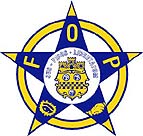 Fraternal Order of Police  www.foplodge957.org										October 2019Dear Member,        Your lodge dues for 2020 are now due and payable. Please disregard if you have paid within the past two weeks. Keeping your membership current will prevent a delay in your receiving membership materials, the lapse of your $10,000 FOP accidental life insurance policy, suspension of the registrations of your NYSFOP license plates if you have them, and the lapse of other FOP benefits. This accidental life policy only covers members who have joined prior to age 63 and maintain FOP membership without a lapse. Please fill out the information below, attach it to your check for $50.00 for Active/Retired members or $55.00 for Associate members, and mail it today to the lodge at the above address. Any questions, I can be reached at 845 629-0932.  Please no staples. Return entire sheet, it is retained for records.                                                       Fraternally,                                                        Frank McGrath                                                       Lodge Secretary FOP 957MEMBERS INFORMATION (please print)Name: _________________________________________________Date______________Address: ______________________________________________City: _________________________________________________State: _________    Zip : ______________Date of Birth___________________Rank & Agency/Command________________________________________________Email: __________________________________________ Phone: ___________________Beneficiary Name________________________________  Relationship___________________Due Upon Receipt(To fit this into the provided envelope, fold top  half over the bottom half, then fold width-wise twice, into thirds, it will fit nicely, thanks) 